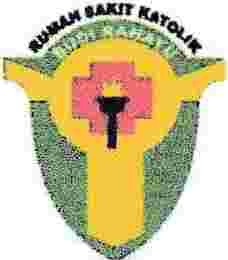 a&.ITAIIYAYASAN RUMAH SAK.IT BUDI R.c\HAYURUMAH SAKIT  KATOLIK BUDI RAHAYUJI Jerdral A. Yani No.  18 Telp.  ( 0342) 80 l066, 802316, 807802  Fax. (0342) 804284, 806509e-mail: rskbr:Zi>budirahavu.com www.budirohayu.com BLITAR   -  66111SURAT KRTERANEiltNNo. 029/0/ 13/RSKBR/VIl/2017Yang bertandatangan dibawah ini  :Nam.a Jabatan InstansiAla.matdr.  A.W.  Soehapto, DHSM DirekturRumah Sakit Katolik Budi RahayuJl.  Jend. A Yani No. 18  BlitarDengan ini menerangkan bahwa :NamaNIMProgram StudiArtisari Tri Mulyono1512038Pendiclikan NersSTIKES  Patria Husada Blitartelah  melaksanakan  penelitian  dengan  tema  Pengaruh   Massage   dengan Tehnik  Effeurage  terhadap  Kenyamanan  Pasien  Imobilisasi  di  RS  Katolik Budi Rahayu Blitar, pada tanggal 24 April-  14 Mei  2017Demikian surat keterangan  ini  dibuat untuk dipergunakan sebagaimana mestinya.Blitar,  18 Juli 2017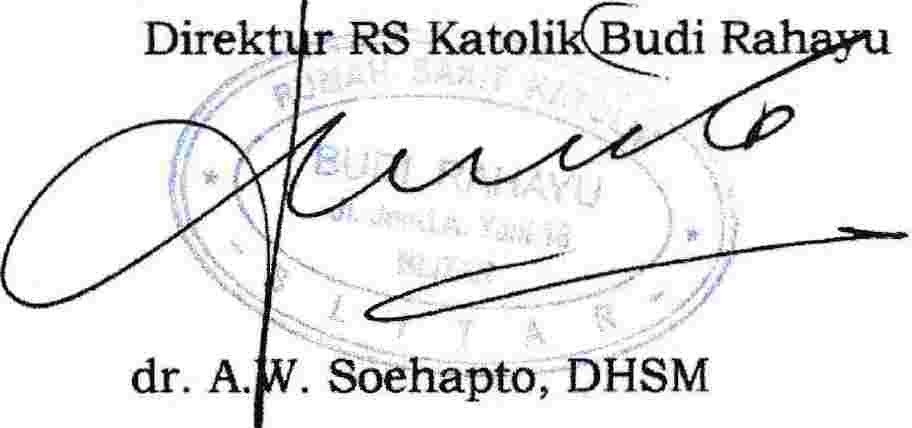 LEMBAR PERMOHONAN MENJADI RESPONDEN Yang bertandatangan dibawah ini, saya:Nama  :          Artisari Tri MulyonoUmur  :          33 tahunAlamat:          Lk. Ngebrak RT 1 RW 1 Kel. Tawangsari, Kec. Garum, Kab. BlitarAdalah  mahasiswa  program  alih  jenjang  Sekolah  Tinggi  Ilmu  Kesehatan  Patria Husada Blitar. Hendak mengadakan penelitian yang berjudul “Pengaruh Massage dengan Tehnik Effleurage Terhadap Kenyamanan Pasien Imobilisasi Di Rumah Sakit Katolik Budi Rahayu Blitar”. Penelitian ini untuk mengetahui pengaruh massage tehnik effleurage terhadap kenyamanan pada pasien imobilisasi atau tirah baring.Saya mohon kesediaan Bapak/Ibu/Saudara yang akan berpartisipasi dalam penelitian ini, untuk bekerjasama dalam pelaksanaan tindakan MTE dengan tidak mengganggu proses perawatan dan pengobatan yang sedang dijalani. Manfaat penelitian ini bagi Bapak/Ibu/Saudara adalah membantu memberikan atau meningkatkan kenyamanan. MTE adalah tindakan yang aman, sampai saat ini belum pernah ditemukan dan dilaporkan efek sampingnya.Bila selama penelitian ini Bapak/Ibu/Saudara merasakan ketidaknyamanan, maka Bapak/Ibu/Saudara berhak menanyakan kembali atau berhenti dari penelitian ini. Peneliti berjanji akan menjunjung tinggi hak-hak Bapak/Ibu/Saudara dengan menjaga kerahasiaan data yang diperoleh. Data yang telah terkumpul hanya untuk keperluan penelitian. Peneliti juga menghargai keinginan Bapak/Ibu/Saudara untuk tidak berpartisipasi atau keluar kapan saja dalam penelitian ini.Demikian  penjelasan  ini  saya  sampaikan,  atas  partisipasi  Bapak/Ibu/Saudara, saya ucapkan terima kasih.Blitar,...............2017Hormat saya, Artisari Tri MulyonoLEMBAR PERSETUJUAN MENJADI RESPONDENPeneliti telah menjelaskan tentang penelitian yang akan dilaksanakan dan saya mengerti bahwa tujuan penelitian ini adalah untuk mengetahui pengaruh massage tehnik effleurage terhadap kenyamanan pada pasien imobilisasi atau tirah baring di RSK Budi Rahayu Blitar. Saya mengerti bahwa keikutsetaan saya dalam penelitian ini sangat bermanfaat untuk pengembangan ilmu kesehatan khususnya perawatan.Saya mengerti bahwa resiko yang akan terjadi sangat kecil, saya berhak untuk menghentikan keikutsertaan saya dalam penelitian ini tanpa ada hukuman atau kehilangan hak untuk diberikan pelayanan keperawatan yang professional. Saya mengerti bahwa seluruh data mengenai penelitian ini akan dijamin kerahasiaannya dan hanya digunakan untuk keperluan penelitian.Dengan penuh kesabaran dan tanpa unsur paksaan dari siapapun, saya bersedia berpartisipasi dalam penelitian ini.Blitar,................2017 (.................................)Responden PenelitianLEMBAR KUESIONERI.  DATA DEMOGRAFIHari/tanggal MRS      :          ........................................................................... Jam MRS                    :          ........................................................................... No. Responden           :          .........................(diisi oleh peneliti)Usia                            :          ..........................tahunJenis kelamin              :          Laki-laki / Perempuan (*pilih dan lingkari) Pekerjaan                    :          .......................................................................... Pendidikan terakhir    :          .......................................................................... Diagnosa MRS           :          .........................(diisi oleh peneliti)Durasi Imobilisasi      :          ..........................................................................II. KUESIONER KENYAMANANPETUNJUK PENGISIAN1.  Lingkarilah pada jawaban yang anda pilih.2.  Setiap pertanyaan hanya ada 1 pilihan jawaban.3.  Bila mengganti jawaban ( O ) lalu pilih jawaban lain.4.  Setiap pertanyaan disii, tidak boleh kosong.Data Umum RespondenNo                 JenisDurasi  responden      Kelamin      Usia      Pendidikan        Pekerjaan              Imobilisasi      Diagnosa 	  1                    P                  57         SD                     IRT                       3                      CVA+DM 	  2                    L                 60         SD                     Pedagang              4                      CVA Bleeding 	  3                    L                 85         SMA                  Pensiunan             8                      CVA Bleeding 	  4                    L                 71         SD                     Petani                   6                      BP 	  5                    P                  58         SMP                  IRT                       3                      CVA 	  6                    P                  57         SD                     Petani                   3                      CVA 	  7                    L                 76         PT                      Pensiunan             18                    CVA 	  8                    L                 63         SMP                  Wiraswasta           3                      CVA Bleeding 	  9                    P                  69         SD                     IRT                       3                      HF 	  10                  L                 70         SD                     Pensiunan             4                      ADHF 	  11                  P                  66         SD                     Petani                   3                      CA OVARI 	  12                  P                  70         SD                     Petani                   5                      CVA Bleeding 	  13                  L                 44         SMA                  Pekerja Lepas       6                      CKR + SDH 	  14                  P                  77         SD                     IRT                       5                      BRONCHITIS 	15                  P                 62         Tdk Sekolah     IRT                       5                     MELENATabulasi Skoring Kenyamanan Pasien ImobilisasiNo                  	              Skor Jawaban Pertanyaan Sebelum Perlakuan MTE                                       Total   responden      1      2      3      4      5      6      7      8      9     10    11    12    13    14    15    16    17    18    19    20   	           1              1      1      1      2      2      3      3      2      2      3      2      2      1      3      2      3      2      2      2      2       41 	           2              1      2      2      2      2      3      3      2      3      3      2      3      2      3      3      3      2      3      3      2       49 	           3              1      1      2      1      1      3      3      2      3      3      2      3      1      3      2      3      1      2      2      1       40 	           4              1      2      2      2      3      3      3      2      3      3      2      3      2      3      3      3      2      2      2      2       48 	           5              2      2      2      2      2      3      3      2      3      3      2      2      2      3      2      3      2      2      2      2       46 	           6              2      2      2      2      2      3      3      2      3      3      2      2      2      3      2      3      2      2      2      2       46 	           7              1      1      1      2      2      3      3      2      3      3      2      3      2      3      3      3      2      2      2      1       44 	           8              1      1      1      1      2      3      3      2      3      3      2      2      2      3      2      3      1      1      2      2       40 	           9              2      3      1      3      3      3      3      3      3      3      3      4      3      3      3      2      2      3      1      2       53 	          10             1      2      1      2      2      3      3      2      3      3      2      3      2      3      3      3      2      2      2      2       46 	          11             1      2      1      2      2      3      3      2      3      3      2      3      2      3      2      3      2      1      2      2       44 	          12             1      2      2      2      1      3      3      2      2      3      2      3      2      3      2      3      1      2      2      1       42 	          13             1      1      1      2      2      3      3      2      2      2      2      2      1      3      2      3      2      2      2      2       40 	          14             1      2      2      2      2      3      3      2      3      3      2      3      2      3      2      3      2      2      2      2       46 	15            2     2     2     2     3     3     2     2     2     3     2     2     2     3     2     3     2     2     2     2       45No                  	           Skor Jawaban Pertanyaan Setelah Perlakuan MTE ke 1                                    Total   responden      1      2      3      4      5      6      7      8      9     10    11    12    13    14    15    16    17    18    19    20   	           1              2      3      2      3      2      3      3      3      3      3      3      3      2      3      2      3      2      2      2      2       51 	           2              2      3      2      4      2      3      3      3      3      3      3      3      2      3      3      3      2      3      3      2       55 	           3              2      3      2      3      1      3      3      3      3      3      3      3      1      3      2      3      1      2      2      1       47 	           4              2      3      2      3      3      3      3      3      3      3      3      3      3      3      3      3      2      2      2      2       54 	           5              3      3      2      3      2      3      3      3      3      3      3      3      2      3      2      3      2      2      2      2       52 	           6              3      3      2      3      2      3      3      3      3      3      3      3      2      3      2      3      2      2      2      2       52 	           7              2      2      1      2      2      3      3      2      3      3      2      3      2      3      3      3      2      2      2      1       46 	           8              3      3      2      3      2      3      3      3      3      3      3      3      2      3      2      3      1      2      2      2       51 	           9              2      3      1      3      3      3      3      3      3      3      3      4      3      3      3      3      2      3      1      2       54 	          10             2      3      2      3      2      3      3      2      3      3      3      3      2      3      3      3      2      2      2      2       51 	          11             2      3      2      2      2      3      3      2      3      3      2      3      2      3      2      3      2      1      2      2       47 	          12             2      2      2      2      1      3      3      2      2      3      2      3      2      3      2      3      2      2      2      1       44 	          13             2      2      1      3      2      3      3      2      2      2      3      3      1      3      2      3      2      2      2      2       45 	          14             2      3      2      3      2      3      3      3      3      3      3      3      2      3      2      3      2      2      2      2       51 	15            2     2     2     3     3     3     3     2     2     3     3     2     2     3     2     3     2     2     2     2       48           3              3      3      2      3      1      3      3      3      4      3      3      3      2      3      2      3      1      2      2      1       50 	           4              2      3      3      3      3      3      3      3      3      3      3      3      3      3      3      3      2      3      3      2       57 	           5              3      3      2      3      2      3      3      3      3      3      3      3      2      3      2      3      2      2      2      2       52 	           6              3      3      2      3      2      3      3      3      3      3      3      3      2      3      2      3      2      3      3      2       54 	           7              2      2      2      2      2      3      3      2      3      3      2      3      2      3      3      3      2      2      2      1       47 	           8              3      3      3      3      2      3      3      3      3      3      3      3      2      3      2      3      2      2      2      2       53 	           9              3      3      2      3      3      3      3      3      3      3      3      4      3      3      3      3      2      3      2      2       57 	          10             2      3      2      3      2      3      3      3      3      3      3      3      2      3      3      3      2      2      2      2       52 	          11             3      3      2      2      2      3      3      3      3      3      3      3      2      3      2      3      2      2      2      2       51 	          12             3      2      2      3      1      3      3      2      3      3      3      3      2      3      2      3      2      2      2      2       49 	          13             3      2      2      3      2      3      3      2      2      2      3      3      2      3      2      3      2      2      2      2       48 	          14             3      3      3      3      2      3      3      3      3      3      3      3      3      3      2      3      2      3      3      2       56 	15            3     3     2     3     3     3     3     3     2     3     3     3     2     3     2     3     2     2     2     2       52           3              3      3      2      3      3      3      4      3      4      3      3      3      3      3      2      3      1      3      3      2       57 	           4              3      3      3      3      3      3      3      3      3      3      3      3      3      3      3      3      2      3      3      3       59 	           5              3      3      3      3      3      3      3      3      3      3      3      3      2      3      2      3      2      3      3      2       56 	           6              3      3      3      3      3      3      3      3      3      3      3      3      2      3      2      3      2      2      3      2       55 	           7              3      3      2      3      2      3      3      3      3      3      3      3      2      3      3      3      2      2      3      1       53 	           8              3      3      3      4      2      3      4      3      4      3      3      3      3      3      2      3      2      3      3      2       59 	           9              3      3      3      3      3      3      3      3      3      3      3      4      3      3      3      3      2      3      3      2       59 	          10             3      3      2      3      2      3      3      3      3      3      3      3      3      3      3      3      2      2      2      2       54 	          11             3      3      2      3      2      3      3      3      3      3      3      3      3      3      2      3      2      2      2      3       54 	          12             3      3      2      3      2      3      3      3      3      3      3      3      3      3      2      3      2      2      3      2       54 	          13             3      3      3      3      2      3      3      3      2      3      3      3      3      3      2      3      2      2      3      2       54 	          14             3      3      3      3      3      3      3      3      3      3      3      3      3      3      2      3      2      3      3      2       57 	15            3     3     2     3     3     3     3     3     3     3     3     3     2     3     2     3     2     3     3     2       55Lampiran 8Uji StatistikTests of NormalityPaired Samples TestCountFISIK * USIA CrosstabulationCountPSIKOSPIRITUAL * JENIS KELAMIN CrosstabulationCountLINGKUNGAN * PENYAKIT CrosstabulationCountSOSIAL * PENDIDIKAN CrosstabulationCountSOSIAL * USIA CrosstabulationSEKOLAH TINGGI ILMU KESEHATAN PATRIA HUSADA BLITAR Ijin Mendiknas  No.  I 80/D/0/2006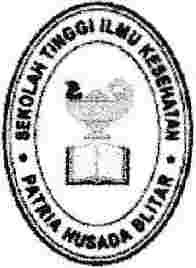 Program  Studi :  Pendidikan NersD-3 Kebidanann.Sudanco Supriyadi 168 BlitarTelp.Faks. 0342-814086surel :   stikespbblitar@gmail.comlaman: www.stikespatriahusadablitar.ac.idFORMAT BIMBINGAN  SKRIPSI/KTI MAHASISWA  STIKes PATRIA HUSADA BLITARam Mahasiswa   :   .Af.\1'.�   J�-{.-��'(:'.�?                           .Skripsi/KTI  '.    :;J;.�::�9:�q�::ifum:J����:;���::��:�-�,� .. Jf!'1.c?r:•. .l��?!�.�?1·.. P.1•• �h .. ��.'!  .. �.. ��.. �i ..���N���                            .No        Haril                                   Materi Bimbingan                                              Taoda Tangaotanggal                                                                                                 Pembimbing 1        Pembimbing2l         ;lh iot  13-tml?\t\'2.          fhftQl.('l          '91�    J.   ,;��-        --wh\?-,,                                                                            v1Y3  .�            �13 'l,,            ll>Al3   I     - ISA.S��\v.Ol,�\u'I         �5    ').2h °'       ��,'p_�     eAiI-    �                                                                                  �-�u.�'ou.v--                                                                �-P;�   3                                                                     r   IJ- '(o���   ��-  �ruvvm    \A,���(p. :J.�1, \i)           �,-bi,\�    G?utt\01\or�cl'tf).t1"cJfe)r1t �'i.·gy.rl-1UJl?I"                                          .r <�  V�o,.I"         �fb\'-0                                                           "'No       Harl/                     Materi Bimbingan----TandaTan  antanggal                                                                    Pembimbing  Pembimbing      Penguji1Z�m1�1,::;/C,  I';)--·                                                                        1                                  l\i-a"' �      \-\vi.¥'\�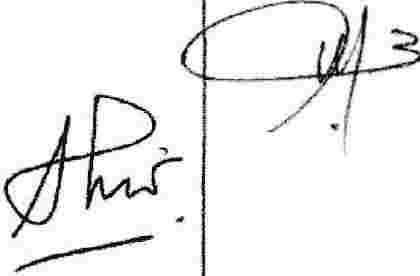 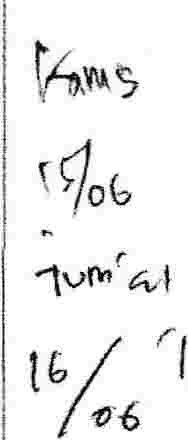 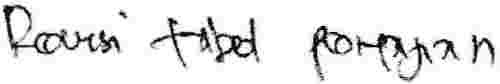 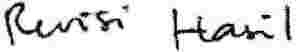 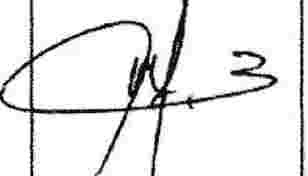 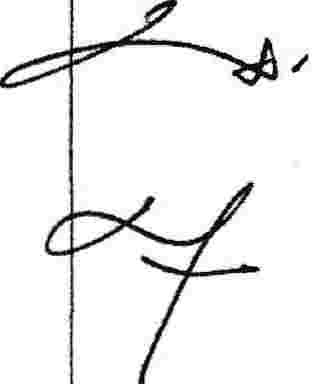 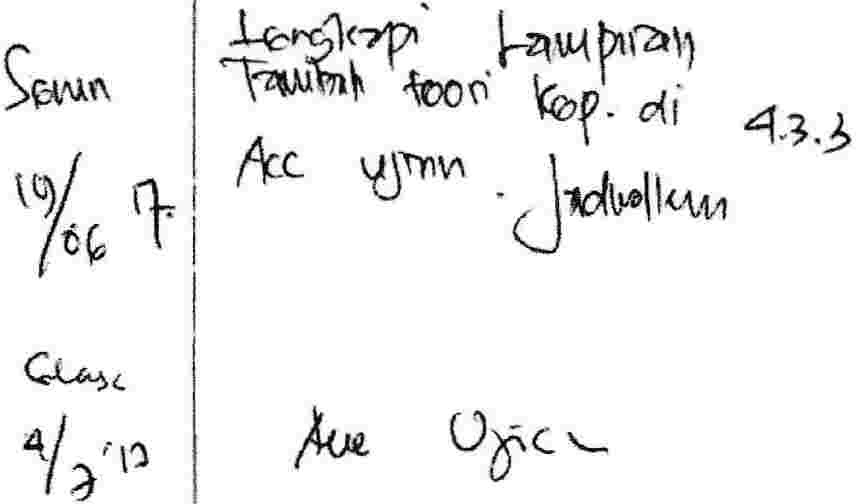 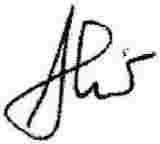 -�t'1�   �.fefwl.,.-  �'?f�futownFdcu          -  �vi&i'  � J..    .i:    &ab  1   ( tl!P5)I� t"l'+-          -   t:ef€.£-tattJ.<;vl\�el\lh               �-Wr r-1-do�        MJP. / �Jti}·t'll/t�A�.J� y.-,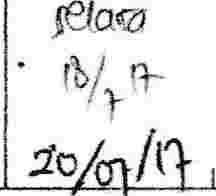 I       h-�  -------I         <f£r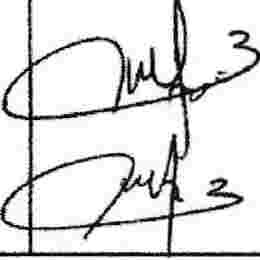 SEKOLAH TINGGI ILMU KESEHATAN PATRIA HUSADA  BLITAR Ijin Mendiknas No. 180/D/0/2006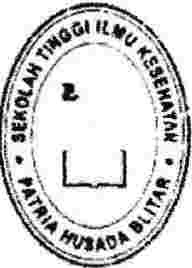 Program Studi : Pendidikan NersD-3 KebidananJI.Sudanco Supriyadi  168  BlitarTelp.Faks. 0342-814086sure! :  �tikesphblitar@gmail.com laman :  www .stikespatriahusadablitar.ac. idFORMAT BIMBINGAN SKRIPSI MAHASISWA STIKes PATRIA HUSADA BLITARNama MahasiswaNIMJudul SKRIPSI.: ··1A�i�£-otis3°oi'r-i   tP.i   ttluL-�o                              .; ::�m��::8�:��::�::1#���::$:f(1�:0i�:::.. T�.....4�p   �Q.�q_,    ,tq.'8�... l��!4�  �! ... . ����   ���t    �}  �(. ��� ..fX.i��     .No      Harl/tanggalMateri Bimbingant({5) - �   Q:eiiorer'�"   l:e��•r;ar,,co.fL  !4i€j                                           Tanda Tan anPembimbing  Pembimbingt                  l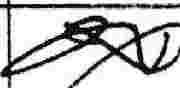 Penguji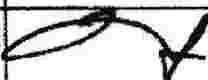 I\3/� q  1. <ro�   ( Q\l)I- CQ.'1�\0-0�ie-r     \'or\a��w,                             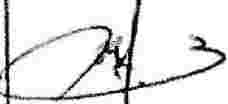 \l<wK\ ,�I�"'i rl' I         ""'-   �= """           #-!1)1<   ft    -  �-fu..   ·��J ---•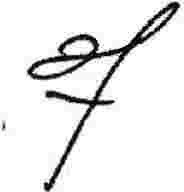 pu-f'-vE>�  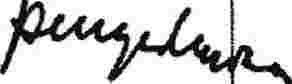 µ,,�.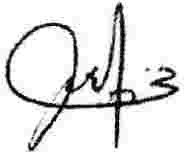 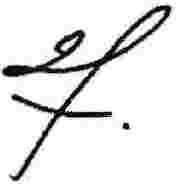 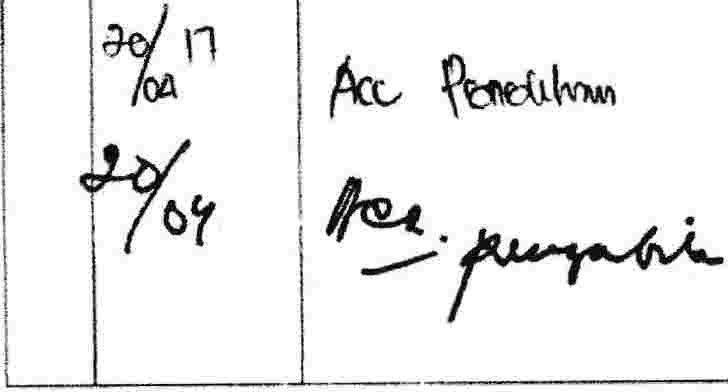 Lampiran 10Dokumentasi Penelitian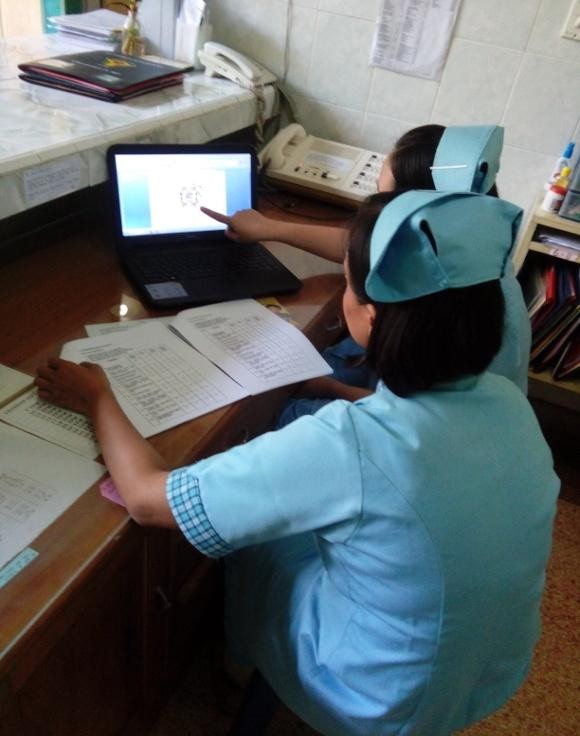 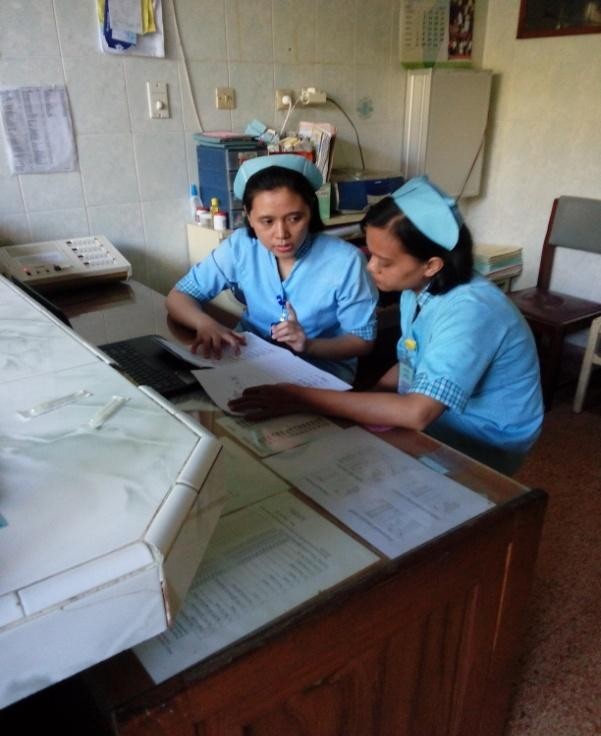 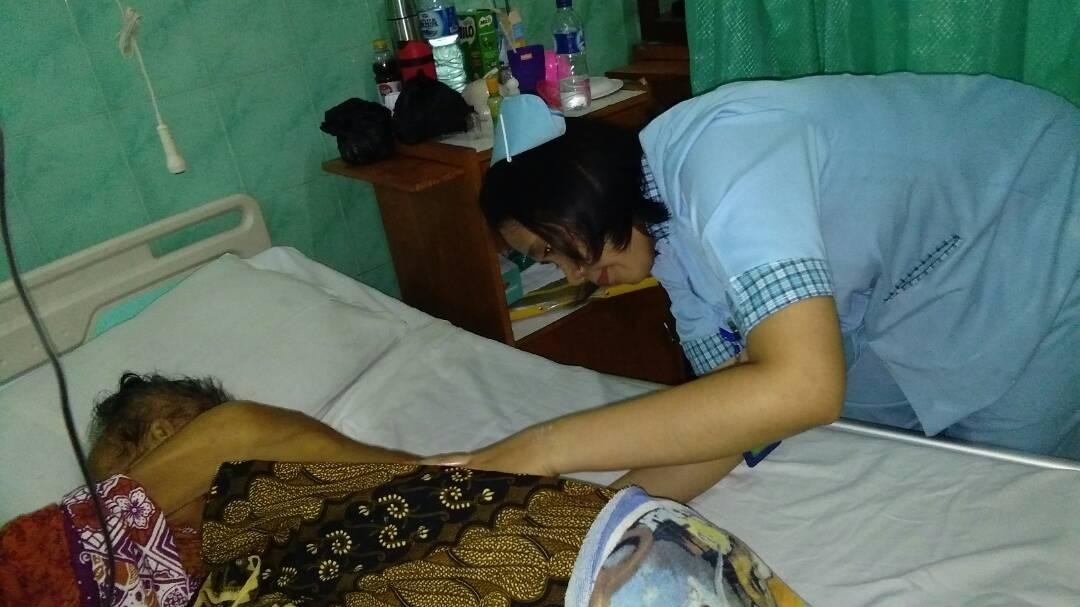 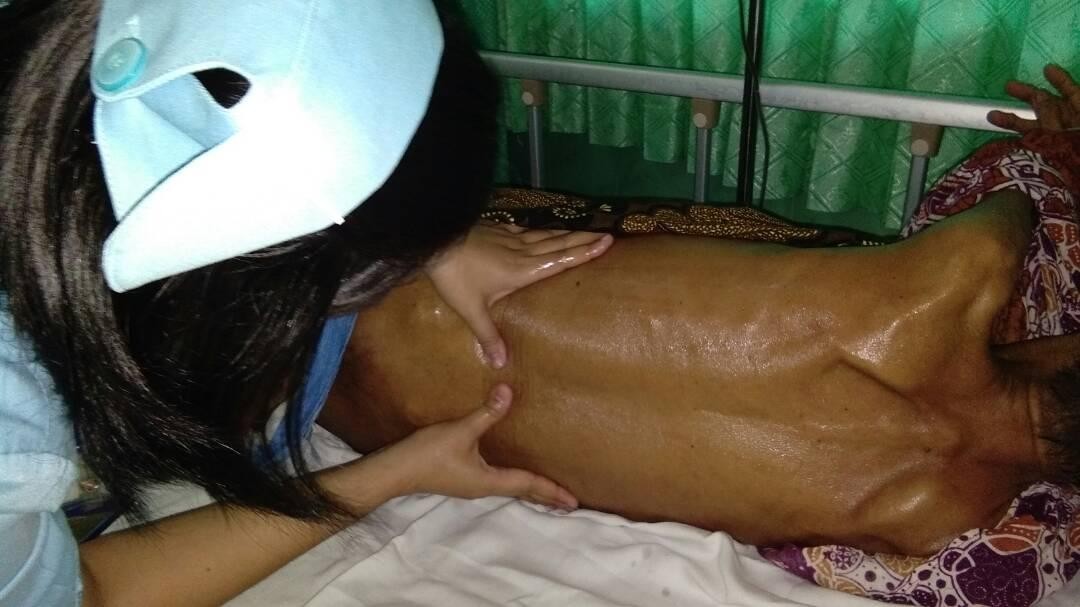 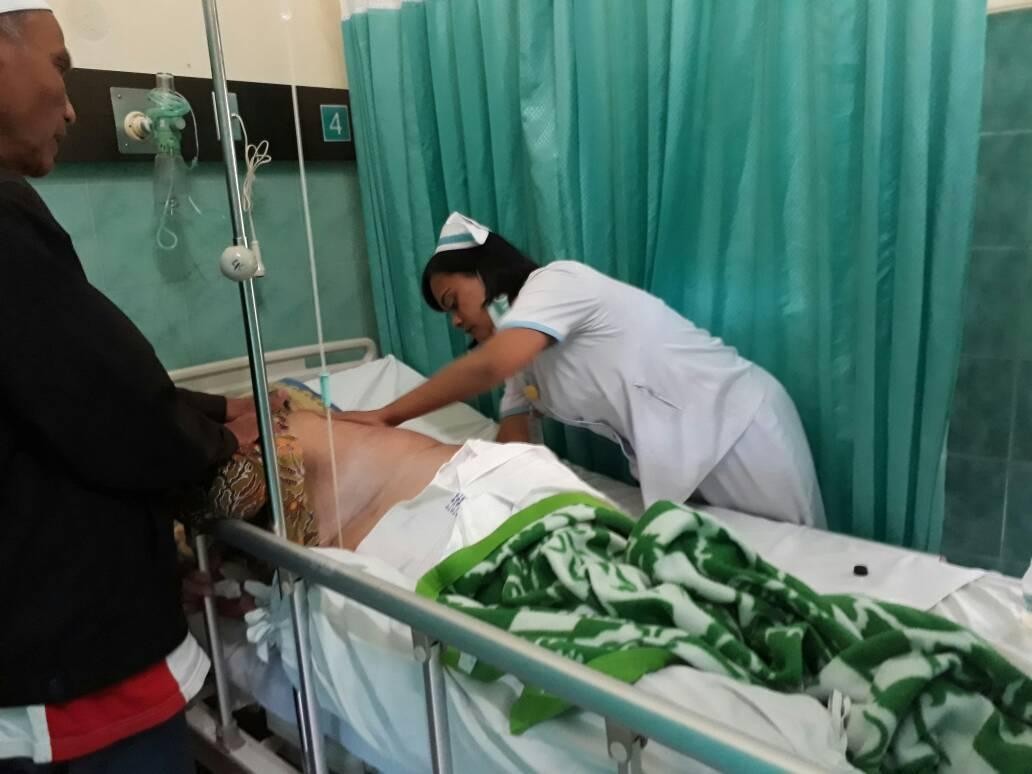                 STIKES PATRIA HUSADA BLITAR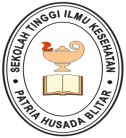                 STIKES PATRIA HUSADA BLITARStandar Operating Procedure (SOP): Massage Tehnik Effleurage (MTE) (back masssage untuk pasien imobilisasi)Standar Operating Procedure (SOP): Massage Tehnik Effleurage (MTE) (back masssage untuk pasien imobilisasi)PengertianMemberikan    gosokan    punggung    pasien    pada    daerahsuperfisial dengan minyak atsiri (Setyawati,2015)IndikasiMemenuhi kebutuhan rasa nyaman dan mencegah luka tekan.KontraindikasiPasien dengan fraktur tulang iga, fraktur thorakal, luka bakaratau luka terbuka.Tujuan1. Mengurangi ketegangan otot, mengurangi nyeri akut ataukronis, meningkatkan sirkulasi darah.2. Meningkatkan     relaksasi     fisik     dan     psikologis, menenangkan  sistem  saraf,  mengurangi  stres, meningkatkan kualitas hidup.3.  Meningkatkan kondisi kulit, mengurangi pembengkakan.4. Menginduksi aliran getah bening atau sirkulasi atau peredaran drah pada area yang di MTE.PetugasPerawatPengkajianTTVKulit yang akan di MTEPersiapan pasien1. Menjelaskan kepada pasien mengenai tujuan dan tindakanyang akan dilakukan.2. Memberikan posisi nyaman bagi pasien dan sesuai dengan prosedur tindakan yang akan dilakukan.Persiapan alat1. Minyak herbal untuk masase (minyak atsiri)2. HandukPersiapanlingkunganMemberikan  lingkungan  yang aman, nyaman dan  menjagaprivasi pasien dengan menutup pintu atau tiraiProsedur1.    Bawa alat kedekat pasien2.    Mencuci tangan3.    Buka pakaian atas pasien4.    Atur posisi pasien miring ke kiri atau kanan5.    Tuangkan  minyak  atsiri  ±  5cc  ke  tangan  perawat.Ratakan pada kedua telapak tangan agar hangat selama30 detik.6.	Dengan jari-jari dan telapak tangan ratakan minyak ke permukaan punggung pasien dengan cara meluncur mengikuti kontur tubuh.7.    Lakukan   masase   eflurasi   dengan   ibu   jari,   tekanangerakan melingkar atau sirkular pada kanan dan kiri tulang punggung dari sakrum ke atas dan melingkar dengan telapak tangan pada punggung atas pasien atau skapula.   Gerakan   tangan   ke   bawah   menuju   sisi punggung. Masase area pada krista iliaka kanan dan kiri. Lakukan sebanyak 8-12 siklus atau 3-5 menit. Gerakan dilakukan perlahan dan kontinyu tanpa perlu mengangkat tangan dari kulit pasien.8.    Rapikan pasien9.    Kembalikan alat-alat ketempatnya10.  Mencuci tangan11.  Dokumentasikan  pada  status  pasien  tentang  tindakan yang dilakukan dan respon pasien setelah tindakan dilakukanSumber rujukanSigalingging,  Ganda.  2010.  Buku  Panduan  LaboratoriumKebutuhan Dasar Manusia. Jakarta: EGCSetyawati, Emiliana Indah Eko. 2015. Tesis Pengaruh Massage  Tehnik  Effleurage  Menggunakan  Minyak  Zaitun dan Minyak Atsiri Terhadap Insiden Luka Tekan Pasien Imobilisasi Di RSK. Jakarta: STIKes Sint CarolusNO.Pernyataan4Sangat setuju3Setuju2Tidak setuju1Sangat Tidak setuju1Nyeri punggungmengganggu saya43212Saya   merasa   rileks   atausantai atau nyaman43213Saya merasa belum sehat43214Saya bisa beristirahat43215Saya mengalami sembelit43216Saya     memiliki     perawatyang membuat saya merasa diperhatikan43217Ruangan ini membuat sayatakut43218Saya merasa damai43219Iman  saya  tidak  memberisaya ketenangan pikiran432110Saya    memiliki    keluargayang membuat saya merasa diperhatikan432111Tempat  tidur  saya  terasatidak nyaman432112Suhu   ruangan   ini   terasasejuk432113Tidak mudah makan dalamposisi berbaring432114Keluarga saya atau perawatselalu    membantu    ketika saya membutuhkan bantuan432115Saya tidak memiliki cukupprivasi432116Pengobatan atau perawatanyang  saya  dapatkan  tidak bertentangan dengan normaagama maupun sosial432117Saya  tidak  bahagia  ketikasaya sendirian432118Saya      memiliki      cukupinformasi tentang hasil tes saya432119Saya       ingin       seringbertemu    dokter    untuk mengetahui perkembangan kesehatan saya432120Saya         tidak        merasabergantung pada orang lain4321USIAUSIATotal<=60>60Total678FISIK     9101112Total022678FISIK     9101112Total213678FISIK     9101112Total033678FISIK     9101112Total112678FISIK     9101112Total213678FISIK     9101112Total011678FISIK     9101112Total05110115PENYAKITPENYAKITPENYAKITPENYAKITPENYAKITTotalNEUROSENSORIKKARDIOVASKU LARPENYAKIT PARUKANKERMELENATotal1011LINGKUNGAN     121316Total2000021011LINGKUNGAN     121316Total4000151011LINGKUNGAN     121316Total1011031011LINGKUNGAN     121316Total2110041011LINGKUNGAN     121316Total0912020101115PENDIDIKANPENDIDIKANPENDIDIKANPENDIDIKANPENDIDIKANTotalTDK SEKOLAHSDSMPSMAPTTotal910SOSIAL1113Total011103910SOSIAL1113Total020013910SOSIAL1113Total151108910SOSIAL1113Total0119020201115